Person Specification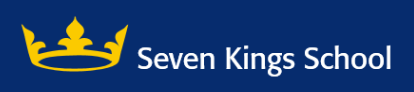 Job TitleLeader of Key Stage 5 English Leader of Key Stage 5 English Leader of Key Stage 5 English SchoolSeven Kings SchoolSalary RangeMPS/UPR & TLR 2ASelection CriteriaSelection CriteriaSelection CriteriaSelection CriteriaEducation and Qualifications:Degree status and DCSF recognised qualificationQualified Teacher statusExperience, specialist knowledge and qualifications to inform leadership across the range of Post 16 English options on offer at Seven Kings SchoolEducation and Qualifications:Degree status and DCSF recognised qualificationQualified Teacher statusExperience, specialist knowledge and qualifications to inform leadership across the range of Post 16 English options on offer at Seven Kings SchoolEducation and Qualifications:Degree status and DCSF recognised qualificationQualified Teacher statusExperience, specialist knowledge and qualifications to inform leadership across the range of Post 16 English options on offer at Seven Kings SchoolEducation and Qualifications:Degree status and DCSF recognised qualificationQualified Teacher statusExperience, specialist knowledge and qualifications to inform leadership across the range of Post 16 English options on offer at Seven Kings SchoolExperience and Training:Experience and a successful track record  of teaching English in a substantive post, up to an including Key Stage 5Experience and Training:Experience and a successful track record  of teaching English in a substantive post, up to an including Key Stage 5Experience and Training:Experience and a successful track record  of teaching English in a substantive post, up to an including Key Stage 5Experience and Training:Experience and a successful track record  of teaching English in a substantive post, up to an including Key Stage 5Knowledge, understanding and skills:An understanding of issues related to the promotion of effective learning and teachingA good knowledge and understanding of current curriculum developmentsKnowledge of current assessment and target setting practicesGood ICT skills and a good awareness of the role of ICT in supporting learning and teaching and raising achievementKnowledge and understanding of strategies to promote positive behaviour, discipline and social inclusionAbility as an effective classroom practitionerA high level of literacy and numeracy skills Good verbal and written communication skillsExcellent organisation skillsThe ability to work independently and as part of a teamThe potential  to lead others as part of a team with effective delegation skillsKnowledge, understanding and skills:An understanding of issues related to the promotion of effective learning and teachingA good knowledge and understanding of current curriculum developmentsKnowledge of current assessment and target setting practicesGood ICT skills and a good awareness of the role of ICT in supporting learning and teaching and raising achievementKnowledge and understanding of strategies to promote positive behaviour, discipline and social inclusionAbility as an effective classroom practitionerA high level of literacy and numeracy skills Good verbal and written communication skillsExcellent organisation skillsThe ability to work independently and as part of a teamThe potential  to lead others as part of a team with effective delegation skillsKnowledge, understanding and skills:An understanding of issues related to the promotion of effective learning and teachingA good knowledge and understanding of current curriculum developmentsKnowledge of current assessment and target setting practicesGood ICT skills and a good awareness of the role of ICT in supporting learning and teaching and raising achievementKnowledge and understanding of strategies to promote positive behaviour, discipline and social inclusionAbility as an effective classroom practitionerA high level of literacy and numeracy skills Good verbal and written communication skillsExcellent organisation skillsThe ability to work independently and as part of a teamThe potential  to lead others as part of a team with effective delegation skillsKnowledge, understanding and skills:An understanding of issues related to the promotion of effective learning and teachingA good knowledge and understanding of current curriculum developmentsKnowledge of current assessment and target setting practicesGood ICT skills and a good awareness of the role of ICT in supporting learning and teaching and raising achievementKnowledge and understanding of strategies to promote positive behaviour, discipline and social inclusionAbility as an effective classroom practitionerA high level of literacy and numeracy skills Good verbal and written communication skillsExcellent organisation skillsThe ability to work independently and as part of a teamThe potential  to lead others as part of a team with effective delegation skillsPersonal qualities:Excellent inter-personal skills. Evidence of good relationships with students, parents and colleagues  Unconditional positive regard for all young peopleAn enthusiasm for the post and ability to motivate and inspire pupils, staff, parents / carers and GovernorsA high level of commitment to the school and its continuing developmentFlexibility and the ability to balance priorities and absorb pressureAn ability to manage own workload and that of others to allow an appropriate work/life balanceEvidence of good relationships with students, parents and colleaguesAbility to delegate duties, agreeing priorities and deadlinesExcellent time management skillsIntegrity, reliability and the ability to maintain confidentialityBe a role model of exemplary practicePersonal qualities:Excellent inter-personal skills. Evidence of good relationships with students, parents and colleagues  Unconditional positive regard for all young peopleAn enthusiasm for the post and ability to motivate and inspire pupils, staff, parents / carers and GovernorsA high level of commitment to the school and its continuing developmentFlexibility and the ability to balance priorities and absorb pressureAn ability to manage own workload and that of others to allow an appropriate work/life balanceEvidence of good relationships with students, parents and colleaguesAbility to delegate duties, agreeing priorities and deadlinesExcellent time management skillsIntegrity, reliability and the ability to maintain confidentialityBe a role model of exemplary practicePersonal qualities:Excellent inter-personal skills. Evidence of good relationships with students, parents and colleagues  Unconditional positive regard for all young peopleAn enthusiasm for the post and ability to motivate and inspire pupils, staff, parents / carers and GovernorsA high level of commitment to the school and its continuing developmentFlexibility and the ability to balance priorities and absorb pressureAn ability to manage own workload and that of others to allow an appropriate work/life balanceEvidence of good relationships with students, parents and colleaguesAbility to delegate duties, agreeing priorities and deadlinesExcellent time management skillsIntegrity, reliability and the ability to maintain confidentialityBe a role model of exemplary practicePersonal qualities:Excellent inter-personal skills. Evidence of good relationships with students, parents and colleagues  Unconditional positive regard for all young peopleAn enthusiasm for the post and ability to motivate and inspire pupils, staff, parents / carers and GovernorsA high level of commitment to the school and its continuing developmentFlexibility and the ability to balance priorities and absorb pressureAn ability to manage own workload and that of others to allow an appropriate work/life balanceEvidence of good relationships with students, parents and colleaguesAbility to delegate duties, agreeing priorities and deadlinesExcellent time management skillsIntegrity, reliability and the ability to maintain confidentialityBe a role model of exemplary practiceGeneral:Be aware of and comply with policies and procedures relating to safeguarding and promoting the welfare of children, health, safety and security, confidentiality and data protectionTo demonstrate an understanding of and commitment to equal opportunities and diversity and to the standards of customer careBe responsible for own health and safety as well as that of colleagues, students and the public General:Be aware of and comply with policies and procedures relating to safeguarding and promoting the welfare of children, health, safety and security, confidentiality and data protectionTo demonstrate an understanding of and commitment to equal opportunities and diversity and to the standards of customer careBe responsible for own health and safety as well as that of colleagues, students and the public General:Be aware of and comply with policies and procedures relating to safeguarding and promoting the welfare of children, health, safety and security, confidentiality and data protectionTo demonstrate an understanding of and commitment to equal opportunities and diversity and to the standards of customer careBe responsible for own health and safety as well as that of colleagues, students and the public General:Be aware of and comply with policies and procedures relating to safeguarding and promoting the welfare of children, health, safety and security, confidentiality and data protectionTo demonstrate an understanding of and commitment to equal opportunities and diversity and to the standards of customer careBe responsible for own health and safety as well as that of colleagues, students and the public 